Literatura e identidad			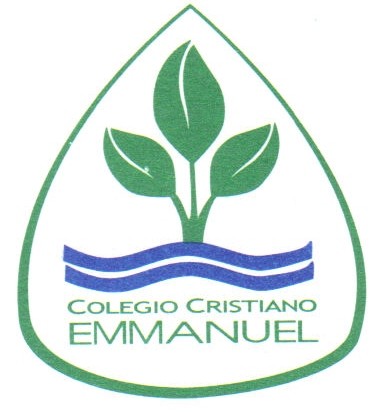 Profesor: Hernán González ParraCurso: 3 medioTRABAJO OA 3: Analizar críticamente textos de diversos géneros discursivos no literarios orales, escritos y audiovisuales, considerando: •La influencia de los contextos socioculturales de enunciador y audiencia. •Las características del género discursivo al que pertenece el texto. •Las relaciones establecidas entre las ideas para construir razonamientos. •La selección y la veracidad de la información. OA  Identificar y enunciar rasgos que caracterizan a una obra literaria y la diferencian de los textos no literarios (jurídicos, administrativos, económicos, instruccionales, científicos, etcétera). Por ejemplo, los siguientes: > La plurisignificación y la ambigüedad. > El lenguaje como un medio para captar la atención del lector o auditor (poeticidad como alienación). > Las figuras literarias como recursos de cognición y representación. > La ficción y la verosimilitud en las narracionesInstrucciones Generales:Seleccione y analice un texto literario y otro no literario de los propuestos en la página del colegio.Determine y exponga en la tabla presente los siguientes elementos:Fecha de entrega: 06 de  noviembre de 2020Dirección de envío: terceromedioemmanuel2020@gmail.com y Buzón de tareasFORMATO DEL TRABAJO1. El formato del trabajo debe considerar las siguientes características:1. Portada1.1 Encabezado:  Considerar modelo propuesto.Lenguaje y Comunicación		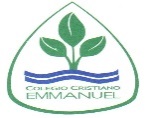 Profesor: Hernán González ParraUnidad 1: El viaje y el héroe. Comprensión y recepción de la obra literaria y no literaria.1.2 Título centrado: Primer enunciado en negrita con letra arial, tamaño 14 y mayúscula.                                Segundo enunciado con letra arial, tamaño 14 y minúscula                                 (ver modelo adjunto)TRABAJO DE ANÁLISIS  N°1 Unidad 1: El viaje y el héroe. Comprensión y recepción de la obra literaria y no literaria1.3 Pie de página: Nombre de los integrantes2. Cuerpo o desarrollo del trabajo: Sección en donde deben abordar las preguntas, considerando la siguiente estructura de tabla propuesta más arriba.Se adjunta formato para su desarrollo.TEXTOS Determine emisor y receptor ideal.Determine propósito del mensaje.Determine y explique las características del lenguaje que sólo están presentes en cada texto (ej: rigurosidad conceptual, empleo de figuras literarias, plurisignificación, otras. )Formas en qué se consigue la verosimilitud de los hechos presentados.Ingresar nombre del texto literario escogido(Ingresar aquí)Ingresar nombre del texto no literario escogido(Ingresar aquí)INDICADORES012Determinan emisor y receptor en texto no literario, explicando su elección.Determinan emisor y receptor en texto no literario, explicando su elección.Determinan y explican el propósito del mensaje en un texto no literario.Determinan y explican el propósito del mensaje en un texto literario.Determinan y explican las características del lenguaje empleado en un texto no literario.Determinan y explican las características del lenguaje empleado en un texto literario.Determinan y explican formas en que se logra la verosimilitud en un texto no literario.Determinan y explican formas en que se logra la verosimilitud en un texto literario.Puntaje ideal: 16 pintosPuntaje obtenido:Nota: